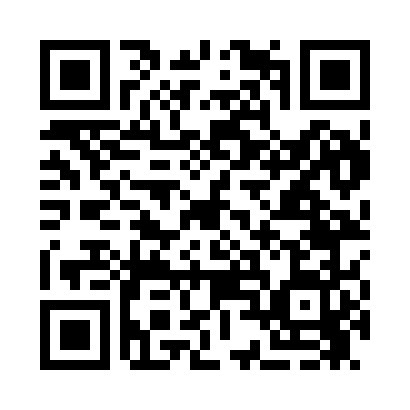 Prayer times for Bread Loaf, Vermont, USASat 1 Jun 2024 - Sun 30 Jun 2024High Latitude Method: Angle Based RulePrayer Calculation Method: Islamic Society of North AmericaAsar Calculation Method: ShafiPrayer times provided by https://www.salahtimes.comDateDayFajrSunriseDhuhrAsrMaghribIsha1Sat3:255:1212:504:558:2810:162Sun3:245:1212:504:568:2910:173Mon3:235:1112:504:568:3010:184Tue3:225:1112:504:568:3010:195Wed3:215:1012:514:578:3110:206Thu3:215:1012:514:578:3210:217Fri3:205:1012:514:578:3310:228Sat3:205:0912:514:588:3310:239Sun3:195:0912:514:588:3410:2410Mon3:195:0912:524:588:3410:2511Tue3:185:0912:524:598:3510:2612Wed3:185:0912:524:598:3510:2613Thu3:185:0912:524:598:3610:2714Fri3:175:0912:524:598:3610:2815Sat3:175:0912:535:008:3710:2816Sun3:175:0912:535:008:3710:2917Mon3:175:0912:535:008:3710:2918Tue3:175:0912:535:008:3810:3019Wed3:175:0912:545:018:3810:3020Thu3:175:0912:545:018:3810:3021Fri3:185:0912:545:018:3810:3022Sat3:185:1012:545:018:3910:3023Sun3:185:1012:545:018:3910:3024Mon3:195:1012:555:028:3910:3025Tue3:195:1112:555:028:3910:3026Wed3:205:1112:555:028:3910:3027Thu3:205:1212:555:028:3910:3028Fri3:215:1212:555:028:3910:3029Sat3:215:1212:565:028:3910:2930Sun3:225:1312:565:038:3810:29